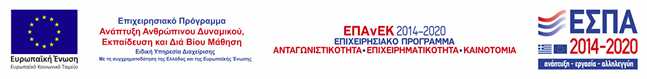 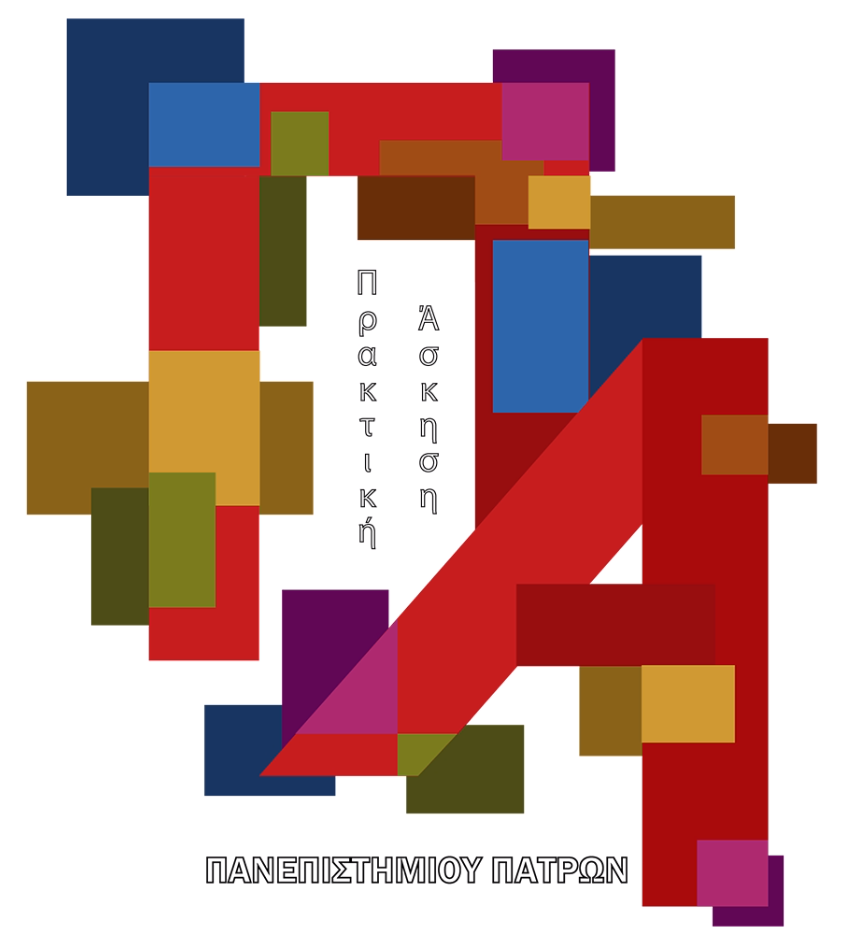 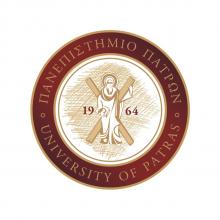 ΠΑΝΕΠΙΣΤΗΜΙΟ ΠΑΤΡΩΝΤΜΗΜΑ ΔΙΟΙΚΗΣΗΣ ΕΠΙΧΕΙΡΗΣΕΩΝΠΡΟΓΡΑΜΜΑ ΠΡΑΚΤΙΚΗΣ ΑΣΚΗΣΗΣ Πάτρα 04/06/2021ΠΡΟΣΩΡΙΝΑ ΑΠΟΤΕΛΕΣΜΑΤΑ ΕΠΙΛΟΓΗΣ ΦΟΙΤΗΤΩΝ ΓΙΑ ΤΟ ΠΡΟΓΡΑΜΜΑ ΠΡΑΚΤΙΚΗΣ ΑΣΚΗΣΗΣ ΓΙΑ ΤΟ ΑΚΑΔΗΜΑΪΚΟ ΕΤΟΣ 2020-2021Η Επιτροπή Πρακτικής Άσκησης μετά από λεπτομερή έλεγχο των αιτήσεων που κατέθεσαν οι υποψήφιοι φοιτητές, αποφάσισε για την επιλογή των φοιτητών που θα συμμετέχουν στο Πρόγραμμα Πρακτικής Άσκησης 2020-2021 βάσει των κριτηρίων αξιολόγησης. Η παρουσίαση είναι με σειρά επιτυχίας:Και οι 34 φοιτητές επιλέγονται για να πραγματοποιήσουν Πρακτική Άσκηση μέσω του προγράμματος ΕΣΠΑ.Οι φοιτητές έχουν δικαίωμα ενστάσεων 5 ημέρες μετά την ανακοίνωση του πίνακα επιλεγέντων φοιτητών. Οι ενστάσεις θα κατατίθενται στην Γραμματεία του Τμήματος Διοίκησης Επιχειρήσεων και θα εξετάζονται από την Επιτροπή Αξιολόγησης που έχει οριστεί από την Γενική Συνέλευση του Τμήματος.*Για πληροφορίες, οι φοιτητές παρακαλούνται να στέλνουν μήνυμα στο misbilab@upatras.gr.Η ΤΡΙΜΕΛΗΣ ΕΠΙΤΡΟΠΗ ΤΟΥ ΠΡΟΓΡΑΜΜΑΤΟΣ ΠΡΑΚΤΙΚΗΣ ΆΣΚΗΣΗΣΒασίλειος Βουτσινάς, Καθηγητής (Πρόεδρος)Βαρβάρα Μυλώνη, Επίκουρη Καθηγήτρια (Αναπληρωματικό Μέλος) Παναγιώτης Πολυχρονίου, Αναπληρωτής Καθηγητής (Μέλος) Α/ΑΑΡ. ΜΗΤΡΩΟΥΑΛΓΟΡΙΘΜΟΣΚΑΤΑΤΑΞΗ110591842,121210592092,32310530931,58753410592191,4978571434510626331,4193755610591811,3743756710561201,3307142867810591581,263758910639271,23937591010591971,215101110591061,198333333111210639391,195121310592661,181666667131410530751,1625141510529771,153333333151610530721,093125161710591401,047171810591771,0065181910592220,99192010643160,935454545202110592750,927272727212210591880,924545455222310639190,87232410639340,84242510592380,82625252610592120,8175262710590600,78272810590370,77125282910592040,756293010639360,702692308303110590920,61125313210590330,604323310639400,594333410592210,53368421134